08-285 Двухосный автомобильный прицеп 2-АП-37 грузоподъемностью 2 тн со специальным оборудованием из состава передвижного полевого мясокомбината ПМК-37, общий вес 3.45 тн, скорость буксировки до 40 км/час, штучно, завод им. Коминтерна г. Воронеж, с 1938 г.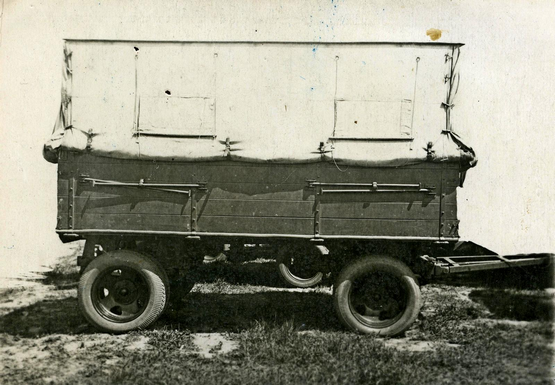  Всего в состав мясокомбината входило 11 автоприцепов. Из них 5 шт. было переоборудовано в цеха следующего целевого назначения: убойно-разделочный, остывочный, субпродуктов, колбасный и утилизации для переработки субпродуктов.  Было еще два  автоприцепа со специальными кузовами: один с воздухоохладителем типа Рашиг (от имени изобретателя теплообменника - Фридриха Рашига), второй с паровым локомобильным котлом для тепловой обработки субпродуктов. Изготовитель: завод им. III Коммунистического Интернационала (Коминтерна) г. Воронеж. С 1946 г. Воронежский экскаваторный завод им. Коминтерна ордена Трудового Красного Знамени (с 1965 г.) Министерства строительного и дорожного машиностроения СССР.Изготовитель прицепа: Авторемонтный завод №1 (МАРЗ №1), г. Москва. В 1942-46 г .эти прицепы  выпускал Сосьвинский завод автоприцепов №4, пос. Сосьва Серовского района Свердловской обл.Заказчик: Главное управление продовольственного снабжения (Упродснаб) Рабоче-крестьянской Красной армии (РККА).  Полевой мясокомбинат используется с целью обеспечения свежим мясом личного состава войск. В Рабоче-крестьянской Красной армии первые полевые мясокомбинаты на автомобильной базе появились в 1938 году.  Полевой мясокомбинат предназначается для убоя, разделки и охлаждения 150 туш крупного рогатого охота в районе станции снабжения, при одновременной утилизациивсех субпродуктов на пищевые, кормовые и технические цели, Для выполнения указанных задач в составе "ПМК" имеется:- убойно-разделочный и остывочный цех - на 2-х автоприцепах;- холодильная установка на 20.000 кал/час с воздухоохладителем «Рашиг» (теплообменник с Рашиг-кольцами) - на одной машине ЗиС-6 и на одном автоприцепе;- авторефрижераторы для охлаждения и подвоза мяса войсковым частям - на 5 машинах ЗиС-6 или ЗиС-5.- цех субпродуктов, колбасный и утилизации для переработки субпродуктов - на 3-х автоприцепах,- паровой локомобильный котел для тепловой обработки субпродуктов — на шасси автоприцепа,- кишечный и кожепосолочаые цеха - в 4-х палатках;- электростанция переменного токи мощностью в 30 кВА - на одном тракторном прицепе;- насосная станция мощностью 10м3 в час на 2-х ручных тележках;- мастерская походная типа Б - на ЗиС-6;- транспортные автоприцепы для людей и имущества  2штуки;- автомашины ЗиС-5 — 9 штук;- кухня 3-х котельная - одноосная прицепка;-  автоцистерна для горючего ЗиС-6;Всего 17 автомашин и 11 автоприцепов. В результате суточной работы ПМК получается следующее количество продукции:- мяса охлажденного - 15 тонн;- сала	топленого пищевого	 - 700 кг;- сала топленого технического - 100 кг;- колбасных изделий и студня из субпродуктов - 2,5 тонны- кишечного товара экспортных кондиций - 100 комп.;- мясной и кровяной муки - 800 кг;- костей цевочных и головных роговых оболочек - 150 кг;- шкур солевых - 150 шт.; Штат обслуживающего персонала считая шоферов и хозобслуживание 116 человек. Первый опытный образец полузаводского изготовления испытывали в полевых учениях по фактическому снабжению действующих войсковых соединений в количестве 40000 - 50000 человек.  Проверку в условиях боевых действий ПМК-37 прошли в период 105-дневной советско-финляндской войны, длившейся с 30 ноября 1939 г. по 13 марта 1940 г. По ее итогам было принято следующее решение: «Снять со снабжения полевой мясокомбинат, как учреждение, по своей громоздкости и сложности не отвечающее требованиям тыла. Ввести вместо него гурт скота при каждой стрелковой дивизии.» Однако идея использования полевых мясокомбинатов получила продолжение уже в годы Великой Отечественной войны. Собственно, они легли в основу дальнейших разработок и созданного в мирное время вполне совершенного полевого мясокомбината ПМК-4.Характеристика 2-АП-37 (2-АП-2)1. Вес прицепа 1570	кг.2.Грузоподъемность  2000	кг.3. Габариты прицепа мм: длина 5800, ширина2200, высота1660;4. Внутренние размеры платформы, мм: длина 3675, ширина 2080, высота 610;5. Высота платформы над землей 1085 мм.6. Клиренс-380 мм, по стремянкам 320 мм.7. Колея 1610 мм.8. База, расстояние между осями 2475 мм.9. Длина дышла 1855 мм;10. Сцепной прибор.     АБТУ - шток с постоянной серьгой, с пружинным амортизатором,     УОВС - шток с шарнирной, сменной серьгой, с пружиним амортизатором.